Звітголови екзаменаційної комісіїпро результати атестації здобувачів першого (бакалаврського) рівня вищої освіти на факультеті початкової, технологічної та професійної освітиочної та заочної форми навчаннязі спеціальності 014 Середня освіта (Трудове навчання та технології)освітньої програми Середня освіта (Трудове навчання та технології)1. Загальні відомості про склад екзаменаційної комісії, місце та терміни її проведення.Атестація здобувачів першого (бакалаврського) рівня вищої освіти на факультеті початкової, технологічної та професійної освіти зі спеціальності 014. Середня освіта (Трудове навчання та технології) освітньої програми Середня освіта (Трудове навчання та технології) проходила 17 червня 2024 р. та 21 червня 2024 р.Склад екзаменаційної комісії (згідно наказу № 112 від 28.03.2024 р. «Про затвердження атестаційних комісій у 2024 р.») включав:Голова ЕК: Ткаченко Володимир Миколайович, кандидат фізико-математичних наук, доцент, доцент кафедри фізики ДВНЗ «ДДПУ».Члени комісії: Бондаренко В.І., доктор педагогічних наук, професор, завідувач кафедри теорії і практики технологічної та професійної освіти; Вовк Н.В., кандидат педагогічних наук, доцент кафедри теорії і практики технологічної та професійної освіти.Екзаменатори: Комплексний кваліфікаційний екзамен вибірковою частиною Художнє проектування (дизайн)Вовк Н.В. – кандидат педагогічних наук, доцент кафедри теорії і практики технологічної та професійної освіти.Кваліфікаційний екзамен за вибірковою частиною АвтосправаПогорєлов М.Г. – доктор філософії, доцент кафедри теорії і практики технологічної та професійної освітиСекретар комісії: Погорєлов Михайло Григорович, доктор філософії, доцент кафедри теорії і практики технологічної та професійної освіти.2. Форми атестації за спеціальностями.Атестація здобувачів зі спеціальності 014 Середня освіта (Трудове навчання та технології) проводилась у дистанційній формі.Атестація здобувачів вищої освіти зі спеціальності 014. Середня освіта (Трудове навчання та технології) на очній та заочній формі навчання проводилася у формі письмового кваліфікаційного екзамену з фахової підготовки.Комплексний кваліфікаційний екзамен (ККЕ) передбачав перевірку системності (цілісності) компетентностей, а також компетенцій студентів застосовувати інтегровані знання з фахових дисциплін для вирішення типових професійних задач вивчення трудового навчання.Комплекс завдань для ККЕ було складено на основі відповідного положення. Він мав формалізовані завдання рівнозначної складності по 30 завдань для заочного відділення і 30 завдань для денного відділення. Загальний результат тестової оцінки визначався за допомогою критеріїв оцінювання, викладених у програмах до екзаменів. Загальні результати ККЕ оцінювались за прийнятою системою у ЗВО України.3. Методичне забезпечення атестаціїМетодичне забезпечення атестації наведено у таблицях.Таблиця 1Методичне забезпечення атестації студентів першого (бакалаврського) рівня вищої освіти  очної форми навчання за спеціальністю 014. Середня освіта (Трудове навчання та технології)Таблиця 2Методичне забезпечення атестації студентів першого (бакалаврського) рівня вищої освіти  очної та заочної форм навчання за спеціальністю 014 Середня освіта (Трудове навчання та технології)4. Інформаційно-технічне забезпечення атестації.Захист кваліфікаційних робіт проходив у дистанційній формі на платформі Google Meet. У день захисту (17.06.2024 та 21.06.2024) о 9.00 Голова АК, члени АК та здобувачі очної та заочної форми навчання отримали посилання за яким підключилися до зустрічі.5. Хід проведення атестаціїНапередодні атестації було проведено консультації зі здобувачами у форматі Google Meet-конференції, у тому числі з метою остаточного інформування про особливості та хід атестації, уточнення даних та способів здійснення дистанційної комунікації, часу та регламенту проведення атестації.Усі учасники атестації суворо дотримувались розкладу атестації. Час роботи атестаційної комісії був розподілений на:– встановлення зв’язку із членами атестаційної комісії та здобувачами;– вітальні слова від учасників атестації; – проведення ідентифікації здобувачів;– обговорення та оцінювання відповідей;– оголошення остаточних результатів;– заповнення звітної документації.На початку атестації (9.00 год.) до здобувачів з привітальними словами звернулися декан факультету, докторка педагогічних наук, професорка Хижняк Інна Анатоліївна та запрошена стейкхолдер спеціальності, завідувачка відділення спеціальності 014 Середня освіта (Трудове навчання та технології) комунального закладу «Покровський педагогічний фаховий коледж» к.п.н. доц. Гусак Наталія Володимирівна. У час початку атестації (9.00 год.) здобувачам на електронні скриньки секретар атестаційної комісії у присутності всіх членів комісії розсилав білети в електронному вигляді та зразок титульного аркуша відповіді. Протягом 1,5 години з часу отримання білету на електронну адресу здобувачі готували відповіді та надсилали на електронну адресу, з якої отримали білет, електронний варіант білету з відповідями та титульний аркуш з підписом. По закінченні визначеного часу атестації відповіді здобувачів та титульні аркуші секретар атестаційної комісії розсилав іншим членам комісії, а голова, екзаменатори та члени комісії перевіряли, оцінювали. По завершенню атестації, встановлені в ході обговорення та винесеного рішення оцінки усно підтверджувались членами комісії. Результати оцінювання секретар атестаційної комісії довів до відома всіх здобувачів, надіславши повідомлення на електронні адреси. Всі здобувачі висловили згоду зі своїми оцінками. Хід складання екзаменів під час атестації секретарем атестаційної комісії фіксувався в протоколах встановленої форми.У процесі проведення атестації більшість студентів у своїх відповідях продемонстрували відповідний рівень професійної підготовки, достатньо глибокі теоретичні та практичні знання.Аналізуючи відповіді студентів, можна зробити висновок, що здобувачі мають достатній рівень педагогічної, загальнотехнічної та спеціальної підготовки, які свідчать про готовність випускників факультету початкової, технологічної та професійної підготовки до наступної професійної діяльності.6. Кількісні показники результатів складання іспитівКількісні показники результатів складання іспитів наведені у таблицях.  Таблиця 1Кількісні показники результатів складання атестації у 2024 роціРезультати випуску, використання студентів вищої освіти наведені у таблиці 3.Таблиця 37. Зауваження та пропозиції щодо проведення атестаціїЗа результатами проведення атестації здобувачів очної та заочної форм навчання факультету початкової, технологічної та професійної освіти зі спеціальності 014 Середня освіта (Трудове навчання та технології) робимо висновок, що освітній процес здійснюється у повній відповідності з навчальним планом. Рівень загальноосвітньої, науково-теоретичної та практичної підготовки випускників факультету відповідає освітньо-кваліфікаційній характеристиці.З метою подальшого вдосконалення професійної підготовки рекомендуємо:посилити історико-культурну складову ОК Народні промисли України та ОК Декоративно-ужиткове мистецтво. Це стосується особливостей технології, використовуваних матеріалів, культурних традицій формоутворення виробів, мотивів декору та способів декорування як історико-культурних явищ і технологічних процесів Україні. Практична орієнтованість цих освітніх компонентів дає можливість здобувачам освіти сформувати як професійні, так і світоглядні компетентності, зрозуміти зв’язки з українськими традиціями та проводити необхідні і достатні історичні паралелі;активніше залучати професіоналів-практиків, представників роботодавців до проведення аудиторних занять.Підписи: Голова АК 				доц. Ткаченко В.М. 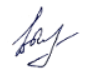 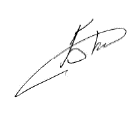 Член АК:                    		проф. Бондаренко В.І 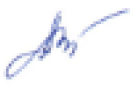 Екзаменатор: 			доц. Вовк Н.В.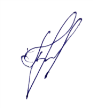 доц. Погорєлов М.Г.«22» червня 2024 року№ з/пВид атестаціїІнформація про наявність («+» або «-«)Інформація про наявність («+» або «-«)№ з/пКваліфікаційний екзаменз автосправи:Методичні розробкиПрограми АЕ1Правила дорожнього руху++2Технічне обслуговування автомобіля++3Діагностика автомобіля++4Автопрактикум++5Основи управління автомобілем та безпека дорожнього руху++№ з/пВид атестаціїІнформація про наявність («+» або «-«)Інформація про наявність («+» або «-«)№ з/пКваліфікаційний екзаменз художнього проектування (дизайну):Методичні розробкиПрограми АЕ1Основи малюнку та композиції++2Основи кольорознавства++3Історія та теорія дизайну++4Художнє проектування++5Проектно-художній практикум++Форма атестаціїЗ числа допущених до екзаменуЗ числа допущених до екзаменуЗ числа допущених до екзаменуОдержали оцінкиОдержали оцінкиОдержали оцінкиОдержали оцінкиз`явилосяне з`явилосяне з`явилосявідмінноДобрезадовіль-нонеза-довільноз поважних обставинбез поважних обставинвідмінноДобрезадовіль-нонеза-довільноперший (бакалаврський рівень) вищої освіти перший (бакалаврський рівень) вищої освіти перший (бакалаврський рівень) вищої освіти перший (бакалаврський рівень) вищої освіти перший (бакалаврський рівень) вищої освіти перший (бакалаврський рівень) вищої освіти перший (бакалаврський рівень) вищої освіти перший (бакалаврський рівень) вищої освіти ККЕ16-1493-КЕ за вибірковою частиною16-1691-№п/пПоказник2024 рік1.Кількість здобувачів вищої освіти (всього)1.бакалаврів 172.Кількість здобувачів вищої освіти, що отримали диплом з відзнакою (всього) -2.бакалаврів 13Частка здобувачів вищої освіти, які склали іспити на «відмінно» та «добре» (%): -3 – бакалаврів13(76,5%)4.Частка здобувачів вищої освіти, що навчались за держзамовленням і отримали місця призначення (%)--5.Частка здобувачів вищої освіти, рекомендованих до магістратури(%) 1006.Частка здобувачів вищої освіти, на яких навчальний заклад має дані про їх місце роботи і посаду (%)-